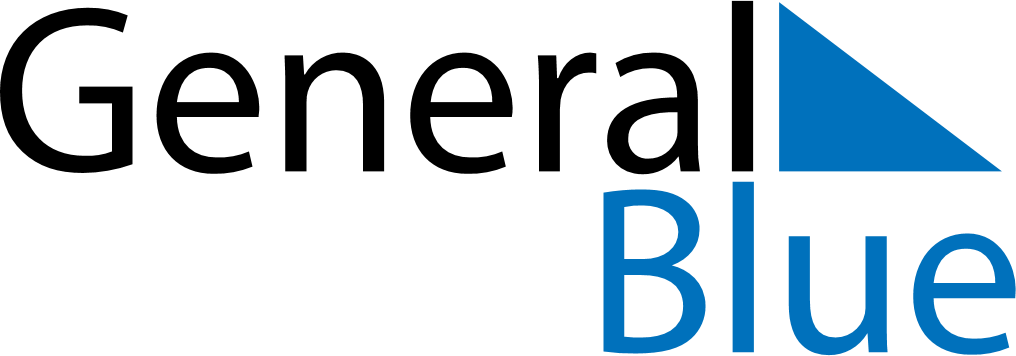 2021 – Q4China  2021 – Q4China  2021 – Q4China  2021 – Q4China  2021 – Q4China  OctoberOctoberOctoberOctoberOctoberOctoberOctoberSundayMondayTuesdayWednesdayThursdayFridaySaturday12345678910111213141516171819202122232425262728293031NovemberNovemberNovemberNovemberNovemberNovemberNovemberSundayMondayTuesdayWednesdayThursdayFridaySaturday123456789101112131415161718192021222324252627282930DecemberDecemberDecemberDecemberDecemberDecemberDecemberSundayMondayTuesdayWednesdayThursdayFridaySaturday12345678910111213141516171819202122232425262728293031Oct 1: National DayOct 2: National DayOct 3: National DayOct 4: National DayOct 5: National DayOct 6: National DayOct 7: National Day